Mia OuelletteYouth CounsellorDrop-in or pre-book a session!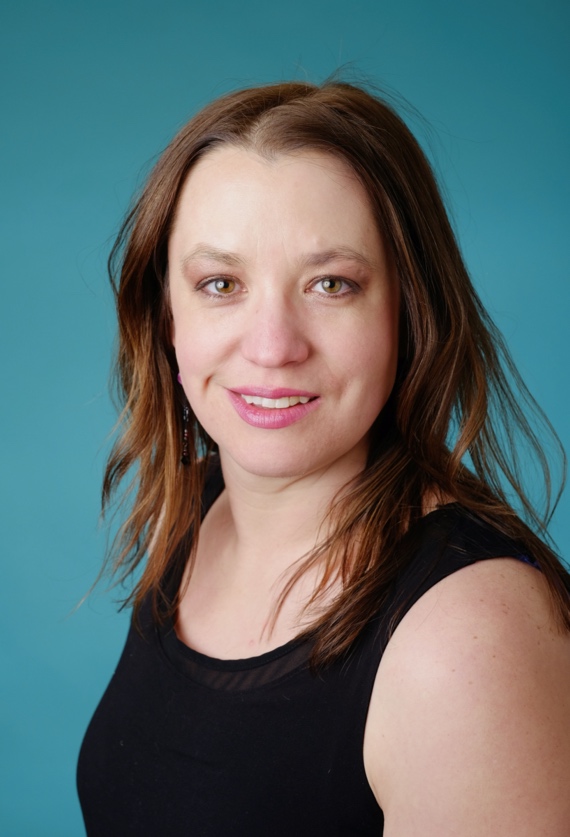 Where: FH Collins Secondary Room: 212 (office at back of the room) Availability:Mondays (8:30-3:00)Wednesdays (8:30-3:00)Thursdays (8:30-3:00)Fridays (8:30-3:00)Reach out and book a session!mia_ouellette@icloud.comor Leave me a note under my office door and I will get back to you within 48 hours.